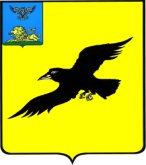 Б е л г о р о д с к а я   о б л а с т ьАДМИНИСТРАЦИЯ ГРАЙВОРОНСКОГО ГОРОДСКОГО ОКРУГАПОСТАНОВЛЕНИЕГрайворон«01»  марта 2023 г.								                       №  129В соответствии со статьей 44 Федерального закона от 31 июля 2020 года 
№248-ФЗ «О государственном контроле (надзоре) и муниципальном контроле 
в Российской Федерации», постановлением Правительства Российской Федерации 
от 25 июня 2021 года №990 «Об утверждении Правил разработки и утверждения контрольными (надзорными) органами программы профилактики рисков причинения вреда (ущерба) охраняемым законом ценностям», решением Совета депутатов Грайворонского городского округа от 27 октября 2021 года №455 «Об утверждении Положения о муниципальном контроле на автомобильном транспорте, городском наземном электрическом транспорте и в дорожном хозяйстве в границах Грайворонского городского округа» постановляю:1.	Утвердить Программу профилактики рисков причинения вреда (ущерба) охраняемым законом ценностям на 2023 год в рамках муниципального контроля 
на автомобильном транспорте, городском наземном электрическом транспорте 
и в дорожном хозяйстве в границах Грайворонского городского округа (прилагается).2.	Управлению по строительству, транспорту, ЖКХ и ТЭК администрации Грайворонского городского округа (Твердун Р.Г.) обеспечить выполнение Программы профилактики рисков причинения вреда (ущерба) охраняемым законом ценностям на 2023 год в рамках муниципального контроля на автомобильном транспорте, городском наземном электрическом транспорте и в дорожном хозяйстве 
в границах Грайворонского городского округа.3.	Опубликовать настоящее постановление в газете «Родной край»                      и сетевом издании «Родной край 31» (rodkray31.ru), разместить на официальном сайте органов местного самоуправления Грайворонского городского округа 
(grajvoron-r31.gosweb.gosuslugi.ru).4.	Контроль за исполнением постановления возложить на заместителя главы администрации городского округа – начальника управления по строительству, транспорту, ЖКХ и ТЭК Р.Г. Твердуна.ПРОГРАММА 
профилактики рисков причинения вреда (ущерба) охраняемым законом ценностям на 2023 год в рамках муниципального контроля 
на автомобильном транспорте, городском наземном электрическом транспорте и в дорожном хозяйстве в границах 
Грайворонского городского округаАнализ текущего состояния осуществления муниципального контроля на автомобильном транспорте, городском наземном электрическом транспорте и в дорожном хозяйстве, описание текущего развития профилактической деятельности контрольного органа, характеристика проблем, на решение которых направлена Программа профилактикиНастоящая Программа разработана в соответствии со статьей 44 Федерального закона от 31 июля 2020 года №248-ФЗ «О государственном контроле (надзоре) и муниципальном контроле в Российской Федерации», постановлением Правительства Российской Федерации от 25 июня 2021 года №990 «Об утверждении Правил разработки и утверждения контрольными (надзорными) органами программы профилактики рисков причинения вреда (ущерба) охраняемым законом ценностям» и предусматривает комплекс мероприятий по профилактике рисков причинения вреда (ущерба) охраняемым законом ценностям при осуществлении муниципального контроля 
на автомобильном транспорте, городском наземном электрическом транспорте и в дорожном хозяйстве в границах Грайворонского городского округа.Администрация Грайворонского городского округа (далее – контрольный орган) в соответствии с Положением о муниципальном контроле 
на автомобильном транспорте, городском наземном электрическом транспорте и в дорожном хозяйстве в границах Грайворонского городского округа» 
(далее - Положение), утвержденным решением Совета депутатов Грайворонского городского округа от 27 октября 2021 года №455, осуществляет муниципальный контроль на автомобильном транспорте, городском наземном электрическом транспорте и в дорожном хозяйстве 
(далее - муниципальный автодорожный контроль).Предметом муниципального автодорожного контроля являются соблюдение юридическими лицами, индивидуальными предпринимателями 
и физическими лицами (далее - контролируемые лица) обязательных требований:1)	в области автомобильных дорог и дорожной деятельности, установленных в отношении автомобильных дорог местного значения:а)	к эксплуатации объектов дорожного сервиса, размещенных 
в полосах отвода и (или) придорожных полосах автомобильных дорог общего пользования;б)	к осуществлению работ по капитальному ремонту, ремонту 
и содержанию автомобильных дорог общего пользования и искусственных дорожных сооружений на них (включая требования к дорожно-строительным материалам и изделиям) в части обеспечения сохранности автомобильных дорог; 2)	установленных в отношении перевозок по муниципальным маршрутам регулярных перевозок, не относящиеся к предмету федерального государственного контроля (надзора) на автомобильном транспорте, городском наземном электрическом транспорте и в дорожном хозяйстве в области организации регулярных перевозок.Объектами контроля в рамках муниципального автодорожного контроля, являются:-	в рамках пункта 1 части 1 статьи 16 Федерального закона от 31 июля 2020 года № 248-ФЗ «О государственном контроле (надзоре) и муниципальном контроле в Российской Федерации»:1)	деятельность по перевозке пассажиров и грузов автомобильным транспортом и городским наземным электрическим транспортом, в том числе:а)	деятельность по организованной перевозке группы детей автобусами;б)	деятельность по перевозке опасных грузов;в)	деятельность по перевозке пассажиров и грузов для собственных нужд (за исключением деятельности, подлежащей лицензированию);2)	деятельность по перевозке пассажиров и иных лиц автобусами, подлежащая лицензированию;3)	деятельность по осуществлению работ по капитальному ремонту, ремонту и содержанию автомобильных дорог общего пользования;4)	деятельность по использованию полос отвода и (или) придорожных полос автомобильных дорог общего пользования местного значения;-	в рамках пункта 2 части 1 статьи 16 Федерального закона 
от 31 июля 2020 года № 248-ФЗ «О государственном контроле (надзоре) 
и муниципальном контроле в Российской Федерации»:1)	дорожно-строительные материалы, указанные в приложении № 1 
к Техническому регламенту Таможенного союза «Безопасность автомобильных дорог» ТР ТС 014/2011;2)	дорожно-строительные изделия, указанные в приложении № 2 
к Техническому регламенту Таможенного союза «Безопасность автомобильных дорог» ТР ТС 014/2011;-	в рамках пункта 3 части 1 статьи 16 Федерального закона 
от 31 июля 2020 года № 248-ФЗ «О государственном контроле (надзоре) 
и муниципальном контроле в Российской Федерации»:1)	остановочный пункт, в том числе расположенный на территории автостанции;2)	транспортное средство;3)	автомобильная дорога общего пользования местного значения 
и искусственные дорожные сооружения на ней;4)	примыкания к автомобильным дорогам местного значения, 
в том числе примыкания объектов дорожного сервиса;5)	объекты дорожного сервиса, расположенные в границах полос отвода и (или) придорожных полос автомобильных дорог общего пользования местного значения;6) придорожные полосы и полосы отвода автомобильных дорог общего пользования местного значения.Контрольным органом за 2022 год проведено 0 проверок соблюдения действующего законодательства Российской Федерации в указанной сфере.В рамках профилактики рисков причинения вреда (ущерба) охраняемым законом ценностям контрольным органом в 2023 году осуществляются следующие мероприятия:размещение на официальном сайте администрации в сети «Интернет» перечней нормативных правовых актов или их отдельных частей, содержащих обязательные требования, оценка соблюдения которых является предметом муниципального контроля, а также текстов соответствующих нормативных правовых актов;осуществление информирования юридических лиц, индивидуальных предпринимателей по вопросам соблюдения обязательных требований, в том числе посредством разработки и опубликования руководств по соблюдению обязательных требований, разъяснительной работы в средствах массовой информации. За 2022 год администрацией выдано 0 предостережений 
о недопустимости нарушения обязательных требований.Характеристика проблем, на решение которых направлена программа профилактики:-	к основным проблемам в сфере транспорта относится отсутствие транспортных дорожных условий между населенными пунктами, позволяющими обеспечить установление муниципальных маршрутов движения общественного требованиям дорожной безопасности.2. Цели и задачи реализации Программы2.1.	Целями профилактической работы являются:1)	стимулирование добросовестного соблюдения обязательных требований всеми контролируемыми лицами; 2)	устранение условий, причин и факторов, способных привести к нарушениям обязательных требований и (или) причинению вреда (ущерба) охраняемым законом ценностям; 3)	создание условий для доведения обязательных требований 
до контролируемых лиц, повышение информированности о способах 
их соблюдения;4)	предупреждение нарушений контролируемыми лицами обязательных требований, включая устранение причин, факторов и условий, способствующих возможному нарушению обязательных требований;5)	снижение административной нагрузки на контролируемых лиц;6)	снижение размера ущерба, причиняемого охраняемым законом ценностям;7)	повышение прозрачности системы контрольной деятельности.2.2.	Задачами профилактической работы являются:1)	укрепление системы профилактики нарушений обязательных требований;2)	выявление причин, факторов и условий, способствующих нарушениям обязательных требований, разработка мероприятий, направленных на устранение нарушений обязательных требований;3)	повышение правосознания и правовой культуры организаций 
и граждан в сфере рассматриваемых правоотношений.2.3.	В Программу возможно внесение изменений и корректировка перечня мероприятий в связи с необходимостью осуществления профилактических мер. Изменения в данную часть Программы в случае необходимости вносятся ежемесячно без проведения публичного слушания.3. Перечень профилактических мероприятий, сроки (периодичность) их проведения4. Показатели результативности и эффективности ПрограммыОб утверждении Программы профилактики рисков причинения вреда (ущерба) охраняемым законом ценностям на 2023 год в рамках муниципального контроля на автомобильном транспорте, городском наземном электрическом транспорте и в дорожном хозяйстве в границах Грайворонского городского округаГлава администрации Глава администрации Г.И. БондаревПриложение УТВЕРЖДЕНАпостановлением администрации Грайворонского городского округаот 01.03.2023 №129Приложение УТВЕРЖДЕНАпостановлением администрации Грайворонского городского округаот 01.03.2023 №129Приложение УТВЕРЖДЕНАпостановлением администрации Грайворонского городского округаот 01.03.2023 №129№  п/пНаименованиемероприятияСрок реализации мероприятияОтветственное должностное лицо1Информирование.Информирование осуществляется администрацией по вопросам соблюдения обязательных требований посредством размещения соответствующих сведений на официальном сайте органов местного самоуправления Грайворонского городского округа  (grajvoron-r31.gosweb.gosuslugi.ru) и в печатном издании   муниципального образованияПостоянноСпециалист администрации,
 к должностным обязанностям которого относится осуществление муниципального контроля2Консультирование.Консультирование осуществляется в устной 
или письменной форме 
по телефону, посредством видео-конференц-связи, на личном приеме, в ходе проведения профилактического мероприятия, контрольного (надзорного) мероприятияПостоянно  
по обращениям контролируемых лиц и их представителейСпециалист администрации, 
к должностным обязанностям которого относится осуществление муниципального контроля№п/пНаименование показателяВеличина1Полнота информации, размещенной на официальном сайте контрольного органа в сети «Интернет» 
в соответствии с частью 3 статьи 46 Федерального закона от 31 июля 2020 года № 248-ФЗ 
«О государственном контроле (надзоре) 
и муниципальном контроле 
в Российской Федерации»100%2Удовлетворенность контролируемых лиц 
и их представителями консультированием контрольного органа100% 
от числа обратившихся3Количество проведенных профилактических мероприятий20% и более